Mācību  procesa  organizēšanas kārtība Tiskādu vidusskolā 2021./2022. mācību gadāIzdota saskaņā ar Ministru kabineta noteikumiem Nr.565 no 17.08.2021. Grozījumi Ministru kabineta 2020.gada 9.jūnija noteikumos Nr.360 “Epidemioloģiskās drošības pasākumi Covid-19 infekcijas izplatības ierobežošanai”I Vispārīgie jautājumiKārtība  nosaka, kā  izglītības iestādē  tiek  organizēts  mācību  process  Covid-19  infekcijas  laikā, kā  arī, kā  tiek  nodrošināti  epidemioloģiskās  drošības un  piesardzības  pasākumi.Kārtība  ir  saistoša  visiem  izglītības iestādes    darbiniekiem, izglītojamajiem izglītojamo vecākiem, kā  arī  citām  personām, kas  apmeklē  izglītības iestādi.Skolā netiek pieļauta personu ar paaugstinātu temperatūru un  slimību pazīmēm klātbūtne. Skola informē darbiniekus, skolēnus un viņu vecākus vai likumiskos pārstāvjus  (turpmāk tekstā – Vecākus) par nepieciešamību sekot savam veselības stāvoklim. Nav vēlama Vecāku vai pavadošo personu atrašanās Skolā. Atsevišķos izņēmuma gadījumos var ienākt skolas telpās, uzrādot sadarbspējīgu vakcinācijas vai pārslimošanas sertifikātu. Skolēni ar slimības pazīmēm nepiedalās mācību procesā klātienē skolā.  Skola pēc iespējas un nepieciešamības, izvērtējot konkrēto epidemioloģisko situāciju, nodrošina, ka visas mācību aktivitātes un pasākumi notiek grupai vai klasei atsevišķi, iespēju robežās mazinot to skolēnu skaitu, kas nonāk ciešā kontaktā, un iespēju robežās mazina šo grupu vai klašu savstarpējo sastapšanos. II  Mācību  procesa  noriseMācību procesā klātienē drīkst piedalīties personas, kam ir sadarbspējīgs vakcinācijas vai pārslimošanas sertifikāts vai apliecinājums (papīra vai digitālā formā) par Covid-19 negatīvu testa rezultātu. Ienākot skolā, ikviens dezinficē rokas pie ieejas durvīm.  Skolā ir noteiktas atbildīgās personas par Covid-19 testu veikšanu un sadarbspējīgu vakcinācijas vai pārslimošanas sertifikātu uzrādīšanu: Gaļina Žugunova  – atbildīgā par sadarbību ar Centrālo laboratoriju, sarakstu iesniegšanu, rediģēšanu, sadarbspējīgu vakcinācijas vai pārslimošanas sertifikātu reģistrēšanu, testu nodošanu laboratorijas kurjeram; Klašu audzinātāji ir atbildīgi par testu skolēniem izsniegšanu, savākšanu un nodošanu lietvedei Gaļinai Žugunovai.Testu savākšanu un nodošana notiek 1 reizi nedēļā skolā, otrdienās no plkst.8.40-12.00, plkst.12.20 atbildīgā persona nodod testus kurjeram. Ja skolēns nav ieradies uz testa nodošanu noteiktajā laikā, vecāki ir atbildīgi par skolēna testa nodošanu Centrālajā laboratorijā. Bez negatīva Covid-19 testa rezultāta skolēns nedrīkst atrasties skolas telpās. Testu rezultātiem seko līdz klašu audzinātāji, iegūstot informāciju no skolēnu vecākiem, par pozitīvajiem testu rezultātiem nekavējoties ziņojot skolas direktorei un atbildīgajai personai par skolēnu testēšanu. Skolas direktore informē Rēzeknes novada pašvaldības Izglītības pārvaldi un sazinās ar skolēna vecākiem, nepieciešamības gadījumā ar skolēna ģimenes ārstu. Ja skolēns atrodas skolas telpās, kad tiek iegūta informācija par pozitīvu Covid-19 testu, skolas direktore  nekavējoties izolē skolēnu no apkārtējiem atsevišķā telpā (10.kabinets) un ziņo skolēna vecākiem, kuriem ir pienākums nogādāt skolēnu mājās. Sejas maskas koplietošanas telpās nēsā visi skolas skolēni, skolotāji un darbinieki. Mācību stundās un skolas telpās sejas maskas jālieto 4.-12.klašu skolēniem. Sejas maskas drīkst nelietot: 1.-3.klašu skolēni mācību stundās skolas telpās; mācību stundās skolēni, kuriem ir sadarbspējīgs vakcinācijas vai pārslimošanas sertifikāts; sporta stundās fizisko aktivitāšu laikā; mūzikas stundās un mūzikas interešu izglītības pulciņu laikā; interešu izglītības nodarbībās sportā, mūzikā, dejās, ievērojot noteikumus iekštelpās kopā darboties ne vairāk kā 20 skolēniem, katram nodrošinot ne mazāk kā 3 m2 no pieejamās telpas platības, regulāri vēdinot telpu. Skolotāji un darbinieki, kuriem nav sadarbspējīga vakcinācijas vai pārslimošanas sertifikāta, mācību stundās skolas telpās lieto sejas maskas. Sejas maskas nodrošina skola un/vai pats skolas darbinieks, skolēns. Atbildīgā persona par sejas masku izsniegšanu un uzskaiti – saimniecības pārzine Valentīna Kopilova. Vairākkārt lietojamās sejas maskas ir regulāri jāmaina un jāmazgā. Par to atbildīgi skolēni un viņu vecāki. Procesu kontrolē klašu audzinātāji.  Drīkst lietot personīgās sejas maskas, tās regulāri mainot un vairākkārt lietojamās mazgājot. Skolēnu plūsmu un masku lietošanu koplietošanas telpās uzrauga dežūrskolotāji, klašu audzinātājiMācību  process  izglītības iestādē    noris  atbilstoši  izglītības iestādē  noteiktajam  mācību  priekšmetu  un  stundu  sarakstam, kā  arī  noteiktajam zvanu  sarakstam. Pirmsskolas posmā  mācību  process  noris  atbilstoši  dienas režīmam. Lai ierobežotu  kontaktēšanos  klasei ar  citu  klasi: izglītības iestādē    mācību  stundas  tiek  organizētas  pa  klasēm  nevis  kabinetiem, izņemot  mācību  procesa  nepieciešamību (sporta, tehnoloģiju praktiskās nodarbības, informātika, laboratorijas, pētnieciskie  darbi  utml.);Starpbrīži organizēti tā, lai  kontaktēšanās  starp blakus  telpu  izglītojamajiem  neilgtu  vairāk  par  15  minūtēm;starpbrīžos  izglītojamajiem  pārsvarā  uzturēties  savas  klases  telpās, tomēr, lai  netraucētu  telpu  vēdināšanai;pagarinātās  dienas  grupās  tiek  uzņemti  tie  bērni, kuriem  nav  iespēju  uzreiz  doties  uz  mājām, savukārt  grupās  esošie  atrodas  blakus  telpās, konkrētā  telpā  atrodoties  tikai  vienai klasei (apvienoto klašu grupai);interešu  izglītības nodarbībās  maksimāli  ievērot  distancēšanos, distancēšanās neattiecas uz interešu izglītību, kas  saistīti  ar šādām  jomām - teātris, dejotāji un mūziķi.Pedagogs   vai  cits  darbinieks  skolas teritorijā, arī  mācību  stundu  laikā, ievēro  2  metru  distanci  no  skolēna, pieļaujot  mazāku  distanci  sākumskolas  posmā (vienam  skolotājam, kurš  konkrētā  klasē  vada  vairāk  kā  50%  mācību stundu) ne  ilgāk  kā  10  minūtes.Visos  gadījumos, kad  izglītojamais  neierodas  izglītības  iestādē, vecākiem  ir  jāinformē iestāde  par izglītojamā prombūtnes iemeslu.Tiem skolēniem, kuri atrodas pašizolācijā vai mājas karantīnā un var mācīties attālināti (tikai mājās), kamēr pārējie mācās Skolas telpās, skolotāji veido individuāli pielāgotu mācību plānu un nodrošina atgriezenisko saiti. Izglītības iestādes darbiniekiem un apmeklētājiem redzamās vietās ir izvietotas skaidri salasāmas norādes – ievērot 2 m distanci no pārējām personām.Klašu audzinātāji veic instruktāžu izglītojamiem un iepazīstina skolēnu vecākus ar skolas izstrādāto kārtību mācību procesa organizēšanai mācību gada sākumā, kā arī tālākajā mācību procesā pirms katru izmaiņu ieviešanas.   III Izglītojamo nokļūšana uz/no izglītības iestādi, ēdināšanas organizēšana, citi pasākumiJa  izglītojamais  ceļā  uz/ no  izglītības iestādes  izmanto  transportu, kurā  kontaktējas  ar  citām  personām, izņemot  savus  ģimenes locekļus  vai  klases (grupas) biedrus, izglītojamie lieto  sejas  maskas  vai  citus  elpceļus  aizturošus  materiālus ( lakati, šalles utml.). Ēdināšana organizēta tā, lai ēdamzālē vienlaicīgi ēd tikai viena klase (apvienotā klašu grupa, grupa)  vismaz  2  metru  attālumā  viena  no  otras.Visi pasākumi  izglītības iestādē  notiek katrai klasei (apvienoto klašu grupai, grupai) atsevišķi.Izglītības iestādi  nedrīkst  apmeklēt darbinieki vai izglītojamie, kuri  atgriezušies  no  ārvalstīm, kuras Slimību profilakses un kontroles centrs (turpmāk  - SPKC)  ir  noteicis  kā  valstis  ar  palielinātu  COVID -19  izplatību, vai  citām  valstīm, no  kurām  atgriešanās  saistīta  ar  plašu   sabiedriskā  transporta  plūsmu (lidostas utml.). Šādi  darbinieki, izglītojamie  atrodas  mājās  pašizolācijā, kuras  laikā  izglītojamajiem izglītības iestāde  nodrošina  izglītojamajam  individuālu attālinātu  mācību  procesu.Organizējot ārpusstundu aktivitātes, kas nav tieši saistītas ar izglītojamo pieskatīšanu un izglītošanu, tai skaitā  pulciņus vai nodarbības ar dažādu grupu vai klašu izglītojamajiem un viesskolotājiem, iestāde izvērtē un mazina riskus, paredzot distancēšanās un higiēnas prasību īstenošanu.Izglītības iestāde organizē izglītojamo pieņemšanu un nodošanu  ( pirmsskolas posms, daļēji – sākumskolas posms) vecākiem vai likumiskajiem pārstāvjiem pie iestādes ieejas, veicinot iespēju distancēties. Ja nepieciešams, tiek izvietotas vizuālas distancēšanās norādes, piemēram, līnijas uz zemes un sienām.Izglītojamie  nenes  uz  izglītības  iestādi  rotaļlietas  no  mājām.IV Epidemioloģisko  drošības pasākumu ievērošanaLai  ierobežotu infekcijas izplatīšanos, nepieciešams bieži un rūpīgi mazgāt rokas ar ūdeni un ziepēm, īpaši pirms ēšanas, pēc tualetes apmeklējuma, pēc pastaigas un nodarbībām  ārā.  Roku mazgāšanu veikt vismaz 40 sekundes. Klašu audzinātāji /pirmsskolas skolotāji māca izglītojamos pareizi mazgāt rokas, ievērojot SPKC mājas lapā publicētos ieteikumus “Roku mazgāšana” (https://www.youtube.com/watch?v=vDlFPEoCnRo&feature=youtu.be). Darbinieki veic roku dezinfekciju, izmantojot 70% spirtu saturošus roku dezinfekcijas līdzekļus. Skolas tehniskie darbinieki veic biežāk lietoto virsmu un priekšmetu dezinficēšanu, izmantojot 70% spirtu saturošus dezinfekcijas līdzekļus, piemēram, skārienjutīgās ierīces, galda virsmas, durvju rokturus, krēsla atbalsta virsmas, ūdens krānus, sporta u.c. inventāru. Skola nodrošina regulāru, atbilstoši  noteiktajām  higiēnas prasībām,  telpu vedināšanu. Skolas darbiniekiem, skolēniem  un apmeklētājiem redzamās vietās izvietotas skaidri salasāmas norādes ievērot 2 m distanci no pārējām personāmSkolā ir visiem pieejama skaidri salasāma informācija ar atgādinājumu par higiēnu, tai skaitā tualetes telpās: “Bieži un rūpīgi mazgā rokas ar ūdeni un ziepēm, īpaši pēc sabiedrisko vietu apmeklēšanas, pirms ēšanas, pirms pieskaršanās sejai, pēc tualetes apmeklējuma! Ja nav iespējams nomazgāt rokas, dezinficē rokas ar spirtu saturošiem roku dezinfekcijas līdzekļiem! Atceries, ka skārienjutīgās ierīces, piemēram, telefonu virsmas, var būt piesārņotas ar vīrusiem un baktērijām, tādēļ nepieciešams tās regulāri tīrīt, izmantojot spirtu saturošus dezinfekcijas līdzekļus! Nepieskaries sejai (acīm, degunam un mutei) ar nemazgātām rokām!”.Skolā aizliegts atrasties personām, kurām noteikta pašizolācija (atrašanās  tikai  savā  dzīvesvietā), mājas karantīna (atrašanās  tikai  savā  dzīvesvietā  ārstniecības personas uzraudzībā) vai stingra izolācija (obligāta atrašanās  tikai  savā  dzīvesvietā  vai  ārstniecības iestādē ārstniecības personas uzraudzībā). Skolā nav pieļaujama izglītojamo un darbinieku ar elpceļu infekcijas slimību pazīmēm klātbūtne. Izglītojamo veselības novērtēšanu veic izglītības iestādes  nozīmēta persona, ieejot  izglītības iestādē, vai  skolotājs, kurš  vada  pirmo  mācību  stundu  stundas  sākumā, pirmsskolas grupas  skolotājs), veicot vizuālu novērojumu un īsas pārrunas ar skolēnu  vai  skolēna  vecākiem  vai  citādi.Ja darbiniekam, veicot darba pienākumus, parādās akūtas elpceļu infekcijas slimības pazīmes, darbinieka pienākums ir pārtraukt darba pienākumu veikšanu un doties mājās, kā arī telefoniski sazināties ar ģimenes ārstu, lai vienotos par turpmāko ārstēšanas režīmu. Darbinieks var atgriezties darbā tikai ar ārsta norādījumu (kad ārsts ir noslēdzis darbnespējas lapu).Izglītības iestāde informē darbiniekus, izglītojamos, viņu vecākus par mobilās lietotnes kontaktpersonu noteikšanai un informēšanai “Apturi Covid” izmantošanu.V Rīcība  epidemioloģiskās  situācijas pasliktināšanās gadījumosJa izglītojamajam, atrodoties izglītības iestādē, parādās akūtas elpceļu infekcijas slimības pazīmes (drudzis, klepus, elpas trūkums), izglītības iestāde:izolē izglītojamo atsevišķā telpā, kurā nodrošina tā paša pieaugušā, kas kontaktējās ar izglītojamo pirms tam, klātbūtni. Izglītojamais  šajā  brīdī  lieto  kādu  no  elpceļu  aizsegiem;sazinās ar izglītojamā vecākiem, kas nekavējoties ierodas pēc bērna. Vecāki telefoniski kontaktējas ar savu ģimenes ārstu;izglītojamais tiek ārstēts atbilstoši veselības stāvoklim un atgriežas izglītības iestādē  saskaņā ar ārstējošā ārsta norādījumiem.Ja akūtas elpceļu infekcijas pazīmes konstatētas diviem vai vairāk izglītojamajiem un ir radušās aizdomas par grupveida saslimšanu, izglītības iestāde izolē izglītojamos, nodrošinot pieaugušā klātbūtni, sazinās ar izglītojamo vecākiem un nodrošina informācijas sniegšanu telefoniski SPKC attiecīgās reģionālās nodaļas epidemiologam. Šādi  izglītojamie  atrodas  mājās  pašizolācijā, kuras  laikā  izglītības iestāde  nodrošina  izglītojamajam  individuālu attālinātu  mācību  procesu.Iepriekšējos  divos punktos  minētajos  gadījumos  persona, kas  konstatējusi  aizdomas  par  akūtām elpceļu infekcijas  slimībām, vispirms  ziņo  par  šo  faktu  skolas direktoram.Izglītības iestāde  nodrošina vecākiem pieejamu informāciju par to, ka bērni ar infekcijas slimības pazīmēm netiek uzņemti izglītības iestādē  un rīcību, ja bērnam tiek konstatētas slimības pazīmes, kā arī par pienākumu ievērot pašizolācijas un mājas karantīnas nosacījumus.Ja tiek konstatēts COVID-19 infekcijas gadījums, kas būs saistīts ar konkrēto izglītības iestādi, SPKC epidemiologi noteiks īpašus pretepidēmijas pasākumus atbilstoši konkrētajai situācijai un sniegs individuālas rekomendācijas izglītības iestādes  vadībai, kā arī lems par karantīnas noteikšanu izglītības iestādei.  Šādās  situācijās  izglītības iestādē    ar  vadītāja  rīkojumu  tiek  noteikts  vai  nu  IZM  piedāvātais  B  modelis (tiek  palielināts  attālinātā  mācību  procesa  īpatsvars)  konkrētai  klasei  vai   ar  Rēzeknes novada domes priekšsēdētāja  rīkojumu  tiek noteikts C  modelis (  mācības  notiek  attālināti)  konkrētai  klasei  vai  visai  izglītības iestādei. Iestādes vadītājs par šo faktu un saņemtajiem SPKC norādījumiem informē iestādes dibinātāju, savukārt dibinātāja pārstāvis –Izglītības kvalitātes valsts dienestu(e-pasts: ikvd@ikvd.gov.lv)par faktu, ja iestādei tiek noteikta karantīna.Ja  kādai  klasei/grupai  vai  visai  izglītības  iestādei  tiek  noteikta  attālinātā  mācīšanās, obligātā  vecuma  izglītojamajiem (5-6  gadus  vecuma  grupu  bērniem, 1.-9.klašu izglītojamajiem dibinātāja  noteiktajā  kārtībā  tiek  nodrošinātas  brīvpusdienas.VI  Izglītības iestādes  apmeklētāju  pieņemšanas kārtībaIzglītības iestādi  nedrīkst apmeklēt  persona ar elpceļu  infekcijas slimību pazīmēm klātbūtne. Katrai  izglītības iestādei  nepiederošai  personai, t.sk., izglītojamo  vecākiem, apmeklējot  iestādi, ir  jāievēro  distancēšanos  2 metru  attālumā  no  citām  personām un  jādezinficē  rokas.Par katru apmeklējumu reizi tiek veikta apmeklētāju reģistrācija, atzīmējot apmeklētāja vārdu, uzvārdu un kontaktinformāciju, kā arī norādot vizītes laiku. Apmeklētājs  parakstās  arī  par  to, ka  apliecina, ka  nav  Covid-19 inficētais, nav  atgriezies no  ārvalstīm un  nav  kontaktējies  ar  Covid -19 inficētajiem divu pēdējo  nedēļu  laikā.  Šos datus glabā 14 dienas, gadījumam, ja tas būs nepieciešams epidemioloģiskajai izmeklēšanai, norādot datu apstrādes mērķi. Apmeklētājus  reģistrē  iestādes  vadītāja  norīkota  persona.VII  Komunikācija  un  atbildībasAtbildīgie  par  izglītojamo  un  viņu  vecāku iepazīstināšanu  ar  kārtību ir klašu  audzinātāji/pirmsskolas skolotāji. Visiem izglītojamo  vecākiem  klātienē  vai  citā  saziņas  veidā  līdz  2020.gada  26.augustam  tiek  izsniegta  Vecāku  infolapa  par  2020./2021.mācību  gadu (1.pielikums ).  No  vecākiem  1.septembrī  tiek  saņemti  apliecinājumi (2.pielikums)  par  to, ka  viņu  bērns  nav inficēts  ar  Covid -19  un, ka  viņu  bērns  neradīs  infekcijas  riskus  citiem. Atbildīgais  par  epidemioloģisko  prasību  ieviešanu  un  koordinēšanu  ir  skolas direktors un direktora vietnieki.Atbildīgais  par  epidemioloģisko  prasību  ievērošanu (distancēšanās, higiēnas prasību ievērošana)  ir  mācību priekšmetu pedagogi un klašu audzinātāji, bet  par  dezinfekcijas  līdzekļu  nodrošināšanu – saimnieciskās  daļas  vadītājs.Atbildīgais  par  izglītojamo veselības  stāvokļa  novērošanu  ir:mācību procesa laikā – mācību priekšmeta skolotājs;ārpusstundu pasākumu laikā -  klašu audzinātājs;Izglītības iestādes  komunikācijas kanāli:ar izglītojamajiem un izglītojamo vecākiem ir: e-pasts, tālrunis, sociālie tīkli, e-klase, WhatsApp  - atbildīgi  klašu/grupu  audzinātāji,ar  dibinātāju, SPKC un Izglītības kvalitātes valsts  dienestu  ir izglītības iestādes  vadītājs.VIII  Noslēguma  jautājumiKārtība  stājas  spēkā  ar  2020.gada  1.septembri. Situācijā, kad  valstī  epidemioloģiskā  drošība  COVID 19  infekcijas izplatībai nebūs  jānodrošina, kārtība  atceļama  ar  izglītības iestādes  vadītāja rīkojumu.2020.gada 21. augustā                          Direktors                                        O. MisevičaSkolotāju atbildība Skolotāji ir atbildīgi par mācību procesa īstenošanu un higiēnas prasību ievērošanu, strādājot skolas telpās. Skolotājs, kurš beidz vadīt mācību stundu, veic telpas vēdināšanu. Blokstundu gadījumā vēdināšana jāveic 15 minūtes astronomiskās stundas ietvaros. Mainoties klasei kabinetā, dezinficē solu virsmas, durvju rokturus. Ja skolotājs izmanto mācību stundai cita skolotāja atbildībā esošu kabinetu, jāveic solu, rokturu, izmantoto virsmu dezinficēšana, mainoties klasei kabinetā, kā arī pabeidzot darbu šajā telpā. Skolotājs nekavējoties informē administrāciju, ja ir aizdomas par skolēna veselības stāvokļa pasliktināšanos. Mācību priekšmetu skolotāji nodrošina, lai skolēni pareizi lietotu sejas masku mācību stundā, kā arī maskas nomaiņu, kad tas nepieciešams. Darbinieku atbildība Skolas apmeklētāju reģistrē žurnālā katrai darba dienai veido skolas ēkas dežurants. Apkopējas darba pienākumus veic atbilstoši telpu uzkopšanas grafikam, pastiprināti veicot sanitāro mezglu (WC), gaiteņu, durvju rokturu, kāpņu margu u.c. virsmu apstrādi/apkopi. Skolas saimniecības vadītājs nodrošina regulāru dezinfekcijas līdzekļu un citu aizsardzības līdzekļu iegādi un nepārtrauktu pieejamību, pārrauga telpu uzkopšanas realizēšanu un kvalitāti. Vecāku, likumisko pārstāvju atbildība Skolēnu vecākiem nekavējoties jāinformē klases audzinātājs vai skolas administrācija, ja skolēnam konstatēta Covid-19 infekcija vai skolēns ir bijis tiešā kontaktā ar Covid-19 inficētu personu. Skolēnu vecāki tiek aicināti regulāri izvērtēt sava bērna veselības stāvokli un nelaist Skolā ar paaugstinātu temperatūru un slimības pazīmēm. Skolēnu vecāki nodrošina testu nodošanu Centralajā laboratorijā, ja bērns to nav varējis izdarīt skolā noteiktajā kārtībā. Skolēnu vecāki atbild par sava bērna personisko vai skolas iedoto vairākkārt lietojamo sejas masku regulāru mazgāšanu un kopšanu. Skolēnu atbildība Otrdienās jāierodas skolā, lai veiktu testu, ja nav sadarbspējīga vakcinācijas vai pārslimošanas sertifikāta. Kopā ar vecākiem jāseko līdz testa rezultāta. Autobusā skolēniem iespēju robežās jāievēro distancēšanās, jālieto sejas maska. Skolā skolēniem jāievēro distancēšanās (vismaz 2 metri) no citas klases skolēniem. Skolēniem jāievēro pārvietošanās un personīgās higiēnas kārtība skolas telpās. Koplietošanas telpās visiem, bet mācību priekšmetu stundās 4.-12.klašu skolēniem un tiem, kam nav sadarbspējīga vakcinācijas vai pārslimošanas sertifikāta, jānēsā sejas maska, kuru jāmaina un jāuztur kārtībā. Vairākkārt lietojamo sejas masku ieteicams mainīt pēc vajadzības, vienreizlietojamā sejas maska – ne vēlāk kā pēc 3 astronomiskajām stundām. Par sliktu pašsajūtu, ar aizdomām par slimību vai paaugstinātu temperatūru nekavējoties jāziņo skolotājam. Higiēnas prasību nodrošināšana Tehniskais personāls nodrošina: regulāru (ne retāk kā vienu reizi darba dienā) telpu mitro uzkopšanu – mazgāt grīdas koplietošanas telpās, slaucīt putekļus, īpašu uzmanību pievēršot virsmu un priekšmetu tīrībai un dezinfekcijai, kuriem bieži pieskaras darbinieki, izglītojamie (piemēram, durvju rokturi, ziepju trauki, skārienjūtīgās ierīces u.c.); sanitāro telpu un citu koplietošanas telpu mitro uzkopšanu un dezinfekciju pēc pastiprinātās uzkopšanas grafika; regulāru atkritumu urnu iztukšošanu, atkritumu savākšanai izmantot atkritumu maisus; pēc iespējas regulāru telpu vēdināšanu koplietošanas telpās; tīrīšanas un telpu uzkopšanas inventāra pieejamību, roku mazgājamo līdzekļu un dezinfekcijas līdzekļu nepārtrauktu pieejamību. Rekomendācijas personīgās higiēnas un profilakses pasākumiem Skolēniem, Skolas darbiniekiem un skolotājiem jāievēro šādas personīgās higiēnas un profilakses rekomendācijas: sekot savam veselības stāvoklim un nedoties uz Skolu ar slimības pazīmēm (klepus, iesnas, sāpes kaklā, paaugstināta ķermeņa temperatūra); regulāri mazgāt rokas ar ziepēm (īpaši pirms ēdienreizēm, pēc tualetes apmeklējuma, pēc klepošanas un šķaudīšanas) un dezinficēt rokas ar dezinfekcijas līdzekli; iespēju robežās ievērot distanci un izvairīties no tuva kontakta ar personu, kura  slimo ar akūtu elpceļu infekciju (ieteikums – vismaz 2 metru distance); klepojot un šķaudot izmantot vienreiz lietojamās salvetes un pēc tam nomazgāt rokas vai dezinficēt ar dezinfekcijas līdzekli. Internāta darbība Internāta skolēniem tiek mērīta ķermeņa temperatūra, ja ir pazīmes, kas liecina par saslimšanu, to veic internāta ēkas dežurante un internāta skolotāja, rezultāti tiek fiksēti internāta žurnālā. Paaugstinātas ķermeņa temperatūras gadījumā nekavējoties tiek ziņots direktorei un skolēna vecākiem, kuru pienākums ir nekavējoties savu bērnu nogādāt mājās. Internāta istabiņā dzīvo ne vairāk kā 3 skolēni. Koplietošanas telpās skolēni un internāta darbinieces valkā sejas maskas, tiek ievērota distance starp dažādu istabiņu iemītniekiem Internāta telpas tiek dezinficētas un vēdinātas, atbilstoši MK prasībām, to veic internāta nakts aukles. Citi jautājumi Skolēni maltītes ietur ēdnīcas zālē. Ir 2 pusdienu starpbrīži. Uz pusdienām klase dodas kopā, ievērojot distanci no citas klases, skolēnus pēc iespējas pavada klases audzinātājs vai skolotājs, pie kura bija mācību stunda. Ēdnīcas zālē klases sēž katra pie sava galda, tiek nodrošināta distance starp klasēm. Stingri jāievēro personas datu aizsardzība un aizliegts izplatīt informāciju par konkrētajiem ar Covid-19 inficētajiem skolēniem vai skolas darbiniekiem, ja tādi būs. Ja tiek organizēts kāds pasākums ārpus skolas telpām, tad par pasākuma apmeklējuma nosacījumiem tiek informēti skolēni, Vecāki un tiek veikta skolēnu un darbinieku uzskaite pasākumā. Ja Skolā būs Covid- 19 inficēti skolēni vai darbinieki, tiks noteikts attālināts mācību process lokālā grupā vai visā skolā ( atkarībā no riska pakāpes). Atbildīgās personas, kuras koordinē noteikto prasību un izstrādātās kārtības ieviešanu un uzraudzību ir skolas administrācija. Ar minēto kārtību skolēni, viņu vecāki un darbinieki tiek iepazīstināti klātienē vai ar e-klases elektroniskā žurnāla palīdzību, kā arī tā tiek publiskota skolas mājas lapā www.tiskadu-skola.lv. XIII. Rīcība, ja ir aizdomas vai ir konstatēta Covid-19 inficēšanās skolēnam vai Skolas darbiniekam 71. Ja Skolas darbiniekam, veicot darba pienākumus, parādās akūtas elpceļu infekcijas slimības pazīmes (drudzis, klepus, elpas trūkums), darbinieka pienākums ir pārtraukt darba pienākumu veikšanu un doties mājās, telefoniski informēt skolas administrāciju un sazināties ar ģimenes ārstu, lai vienotos par turpmāko ārstēšanas režīmu. Ja ir iespējams kontakts ar citiem cilvēkiem skolas vai sabiedriskajā transportā, darbinieks lieto sejas masku vai mutes un deguna aizsegu. Darbinieks var atgriezties darbā tikai ar ārsta norādījumu (kad ārsts ir noslēdzis darbnespējas lapu). Ja skolēnam, atrodoties skolā, parādās akūtas elpceļu infekcijas slimības pazīmes (drudzis, klepus, elpas trūkums), skolā: izolē skolēnu atsevišķā telpā (10.kabinets), un, ja nepieciešams atbilstoši skolēna vecumam, nodrošina tā paša pieaugušā, kas kontaktējās ar skolēnu pirms tam, klātbūtni, lai novērstu darbinieka inficēšanās risku skolēniem lieto sejas masku vai deguna un mutes aizsegu; sazinās ar skolēnu vecākiem, kas nekavējoties ierodas pēc skolēniem. Vecāki telefoniski kontaktējas ar savu ģimenes ārstu;  skolēns tiks ārstēts atbilstoši veselības stāvoklim un atgriezīsies skolā saskaņā  ar ārstējošā ārsta norādījumiem.  Ja darbiniekam vai skolēnam skolā ir konstatēti nopietni veselības traucējumi, tiek izsaukts Neatliekamās medicīniskās palīdzības dienests. Ja akūtas elpceļu infekcijas pazīmes konstatētas diviem vai vairāk skolēniem un ir radušās aizdomas par grupveida saslimšanu, Skola rīkojas atbilstoši šādai kārtībai: izolē skolēnus 20.kabinetā, nodrošinot pieaugušā klātbūtni; sazinās ar skolēna Vecākiem un nodrošina informācijas sniegšanu telefoniski Slimību profilakses un kontroles centra (turpmāk – SPKC) attiecīgās reģionālās nodaļas epidemiologam. Ja skolēnam vai Skolas darbiniekam tiks konstatēta Covid-19 infekcija, un šis gadījums būs epidemioloģiski saistīts ar konkrēto Skolu, SPKC epidemiologi noteiks īpašus pretepidēmijas pasākumus atbilstoši konkrētajai situācijai un sniegs individuālas rekomendācijas Skolas vadībai, iesaistītajām personām, kā arī lems par karantīnas noteikšanas nepieciešamību atsevišķai klasei vai Skolai. Tādā gadījumā Skolas vadītājam ir pienākums pildīt SPKC norādījumus. Skolas vadītājs par šo faktu un saņemtajiem SPKC norādījumiem informē Skolas dibinātāju, savukārt dibinātāja pārstāvis – Izglītības kvalitātes valsts dienestu par faktu, ja Skolai tiek noteikta karantīna. 1.pielikumsVecāku  infolapa  par  2021./2022.mācību  gaduLabdien, cienījamie  vecāki!  Mēs  esam  ļoti  priecīgi, ka  Jūsu  bērns(i)  mācās  Tiskādu vidusskolā. Ir  sācies  2021./2022.mācību  gads. Tā  norise  ir  līdzīga  kā  iepriekšējie  mācību  gadi, tomēr  sakarā  ar  to, ka  valstī  joprojām  turpinās  Covid -19  infekcijas  izplatības  ierobežojumi, arī  mūsu  izglītības iestādē    tiek  noteiktas  būtiskas  atšķirības  no  ierastā  dzīves  ritma. Izglītības iestādē    visas  klases  mācības  uzsāk  klātienē, tomēr  skolēna vai skolas darbinieka Covid-19 saslimšnas gadījumā mācību process  var  notikt  arī  attālināti.  Tas, vai  klātienes  process  varēs  ilgt  visu  mācību  gadu, ir  atkarīgs  no  mums  visiem – izglītības iestādes darbiniekiem, Jūsu  bērniem un  Jums.  Mēs  ļoti  lūdzam, lai  Jūs  būtu  atbildīgi  un ievērotu  sekojošus  faktorus:visos  gadījumos, kad  Jūsu bērns neierodas  izglītības  iestādē, Jums  ir  jāinformē iestāde  par izglītojamā prombūtnes iemeslu;bērnus  uz  izglītības iestādi  katru  dienu  sūtam  bez  akūtām elpceļu infekcijas slimību pazīmēm (drudzis, klepus, elpas trūkums), pretējā gadījumā  bērnu  vedam  pie  ģimenes  ārsta;ja  bērns  ceļā  uz  izglītības iestādi  izmanto  transportu, kurā  kontaktējas  ar  citām  personām, izņemot  savus  ģimenes locekļus  vai  klases (grupas) biedrus, iespēju  robežās  nodrošināt  viņus  ar  sejas  maskām  vai  citiem  elpceļus  aizturošiem  materiāliem ( lakati, šalles utml.), aicināt  bērnus  bez  vajadzības  nekontaktēties  ar  citām  personām  arī  ārpus  izglītības iestādes  laika; ja  izglītības iestādē  tiek  konstatēts, ka  bērnam ir akūtas elpceļu infekcijas slimību pazīmes, izglītības iestāde  par  to  informē vecākus, vecāki un izglītības iestāde vienojas, kādā  veidā  bērns  tiks  nogādāts  mājās. Vecāki šajā  gadījumā  ir  atbildīgi  par to, lai  bērns apmeklētu ģimenes ārstu. Atgriešanās  izglītības iestādē    ir  tikai  ar  ģimenes  ārsta  izziņu;ja  Jūsu  bērns  atgriežas  no  ārvalstīm, kuras  Slimību profilakses un kontroles centrs ir iekļāvis  Covid -19  infekcijas riska  valstu  grupā, Jūsu  bērnam  jāatrodas  mājās – pašizolācijā, Jums par  šo faktu  ir  jāinformē izglītības iestāde.Izglītības iestāde    mācību  procesa  laikā  centīsies  ievērot  iespēju  robežās  drošības  pasākumus, tomēr, ja  tiks  konstatēts, ka  izglītības iestādē  kādam  izglītojamajam  ir  apstiprināta  Covid -19 infekcija, pašvaldība  konkrētai  klasei/ grupai noteiks  citu  mācību  procesa  norises formu – attālināto  mācīšanos. Ja izglītības iestādē  šādi  gadījumi  tiks  atklāti  dažādās  klasēs /grupās, ir  iespējama  pāreja  uz  attālinātu  mācību  procesu  visām  klasēm /grupām. Par  šādiem  lēmumiem  vecāki  informāciju  varēs  gūt  e-klasē, kā  arī  informāciju  sniegs  klašu audzinātāji/ pirmsskolas skolotāji  individuāli  vai  telefoniski.Detalizētāku informāciju  par  mācību  procesu  no  2020.gada  1.septembra var  atrast  izglītības iestādes mājas lapā, kur  atrodama Tiskādu vidusskolas  mācību  procesa  organizēšanas  ar  2020.gada  1.septembri kārtība, vai  noskaidrojama  pie  Jūsu  bērna  klases  audzinātājas/ pirmsskolas skolotājas  personīgi  vai  pa  tālruni 64646124.Tikai  mūsu  kopīgu  pūliņu  rezultātā  mēs  spēsim  nodrošināt  klātienes  mācību  procesu  visa  mācību  gada  laikā. Lai  mums  visiem  kopā  izdodas!Tiskādu vidusskolas direktore Olga Miseviča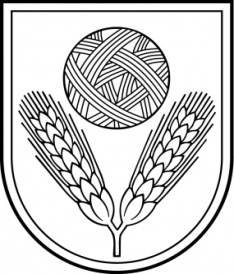 Rēzeknes novada pašvaldībaTISKĀDU VIDUSSKOLAReģ.Nr. 4213901149Parka ielā 4, Vecružinas c., Silmalas pagasts, Rēzeknes novads, LV – 4636,Tel. 646 46124; Fax. 646 46136,e–pasts: tiskadi@saskarsme.lv